飯南町子育て支援センター　　　　　　　　　　　　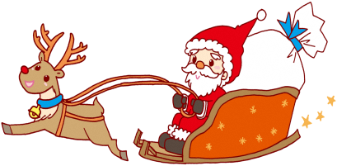 　　　　　　　　　　　　　　　　　　　　　　　　　　　　　　　　　　　　　　　　　　　　　　　　　　　　　　　　平成２９年１１月２２日　　　　　　　　　いよいよ師走になりますね。新年を迎える準備で忙しく、また今年一年を振り返る12月でもあります。　　　そして、12月は子どもたちが楽しみにしているクリスマスなどのイベントも盛りだくさんです。　　　さて、寒さもいよいよ本格的になってきます。風邪やインフルエンザなどの病気も流行る時期です。手洗い、　　　うがいの励行と規則正しい生活習慣を心掛け、病気にかからないよう、元気に冬を過ごしていきたいですね。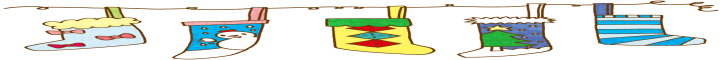 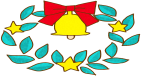 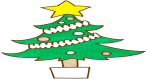 来島保育所内　子育て支援センターTEL・FAX　76－3284　　　　　　　　　　　　　　　　　　　　　12月の行事予定